Уроки антинаркоРабота педагога-психол ога Цыбульник Людмилы Семеновны «Посеешь привычку – пожнешь характер»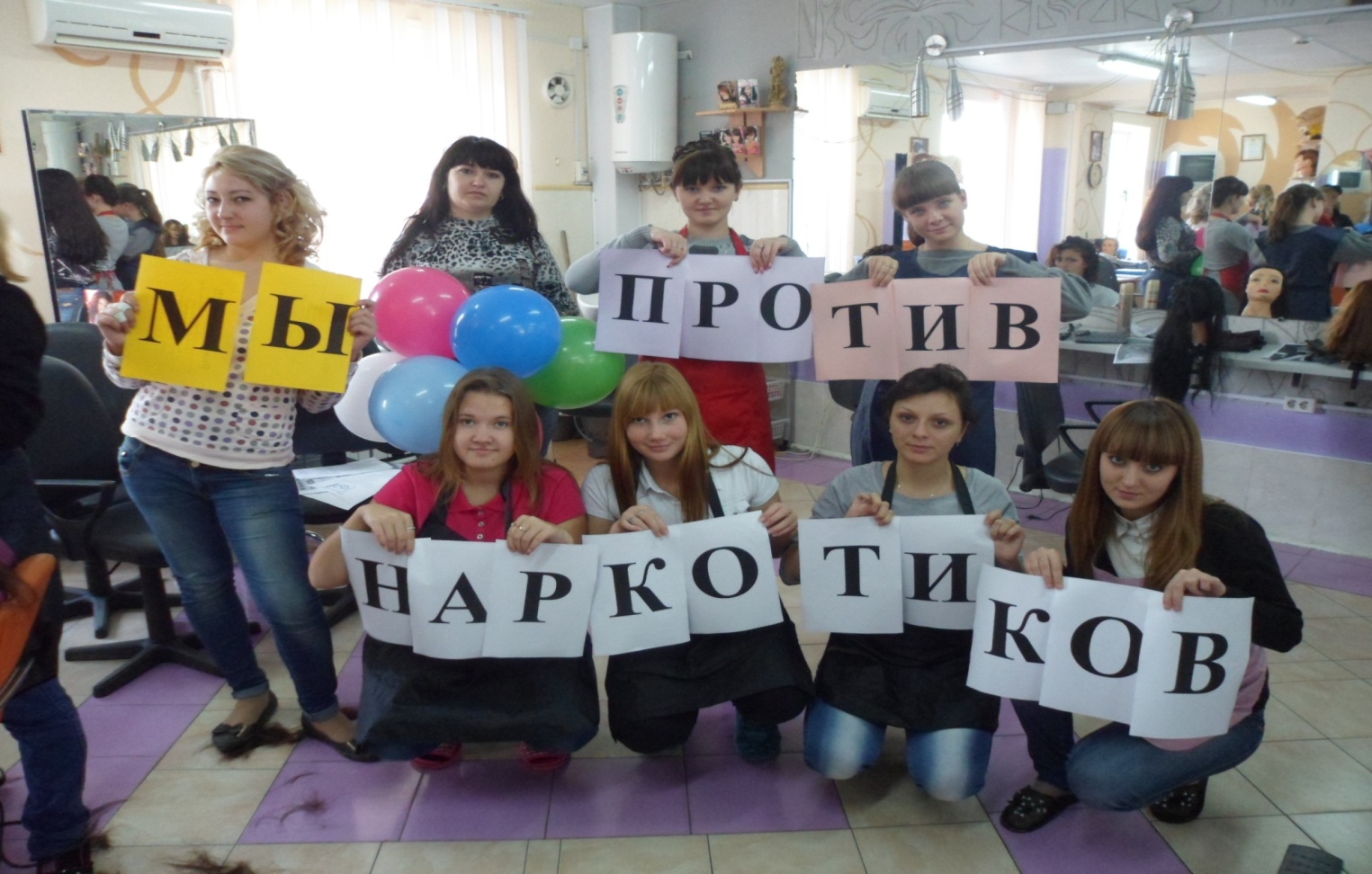 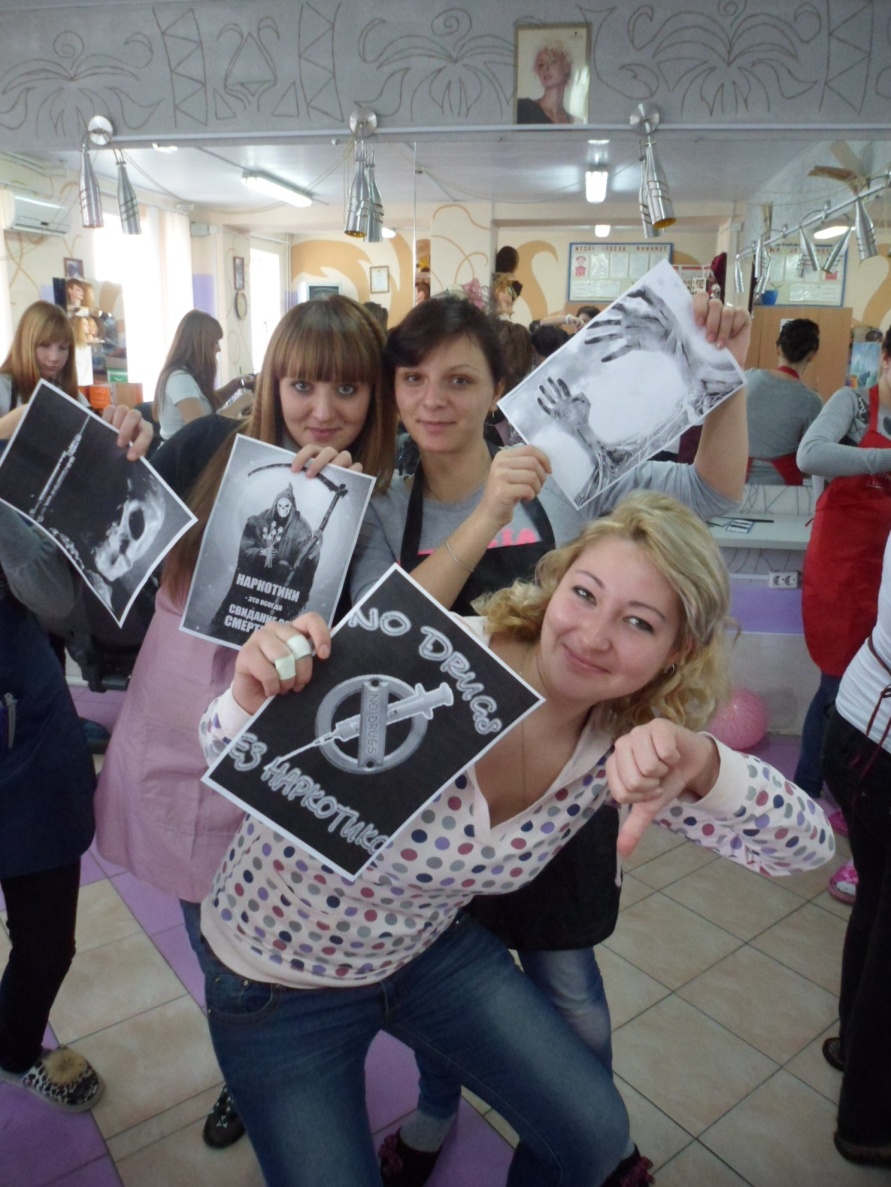 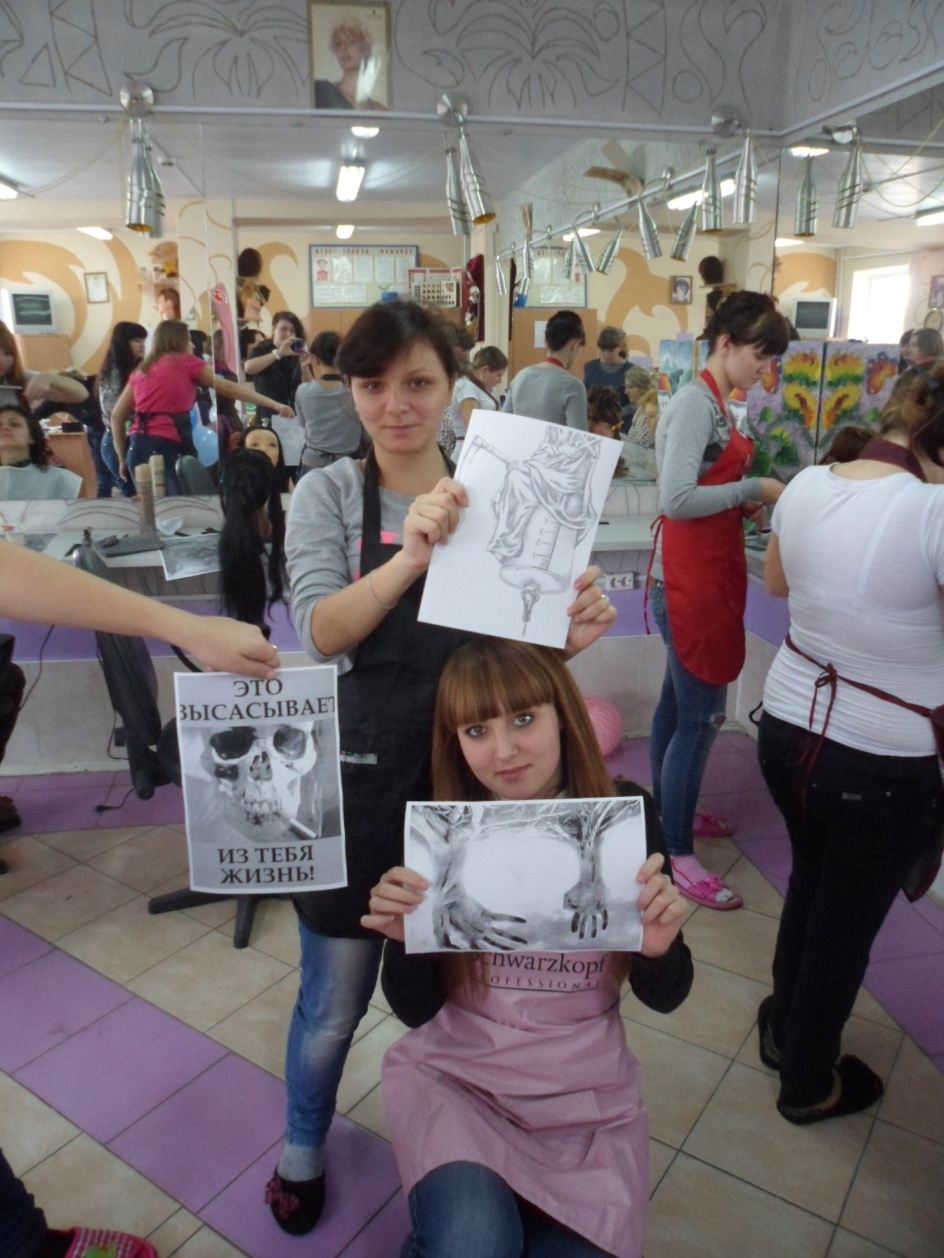 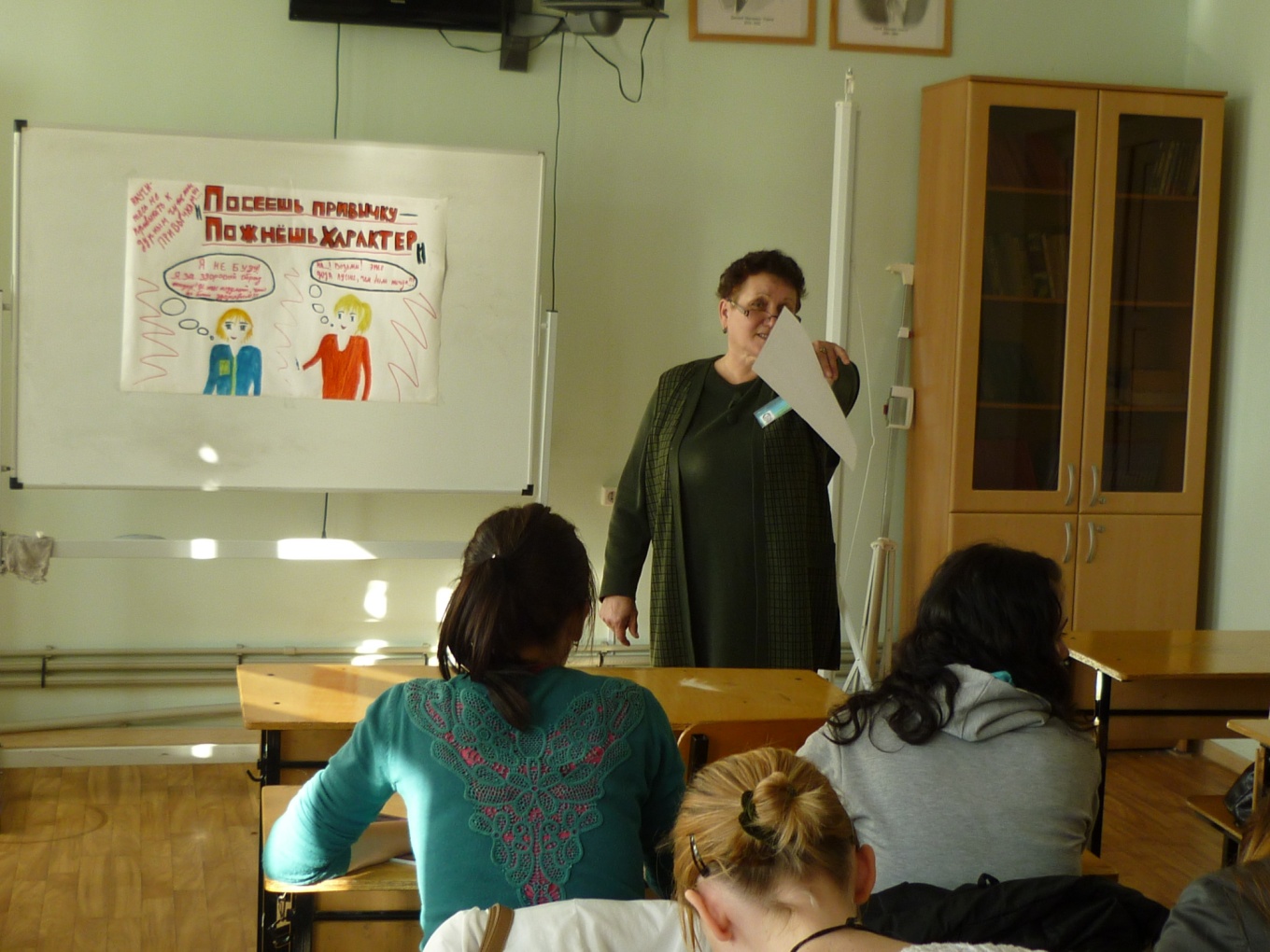 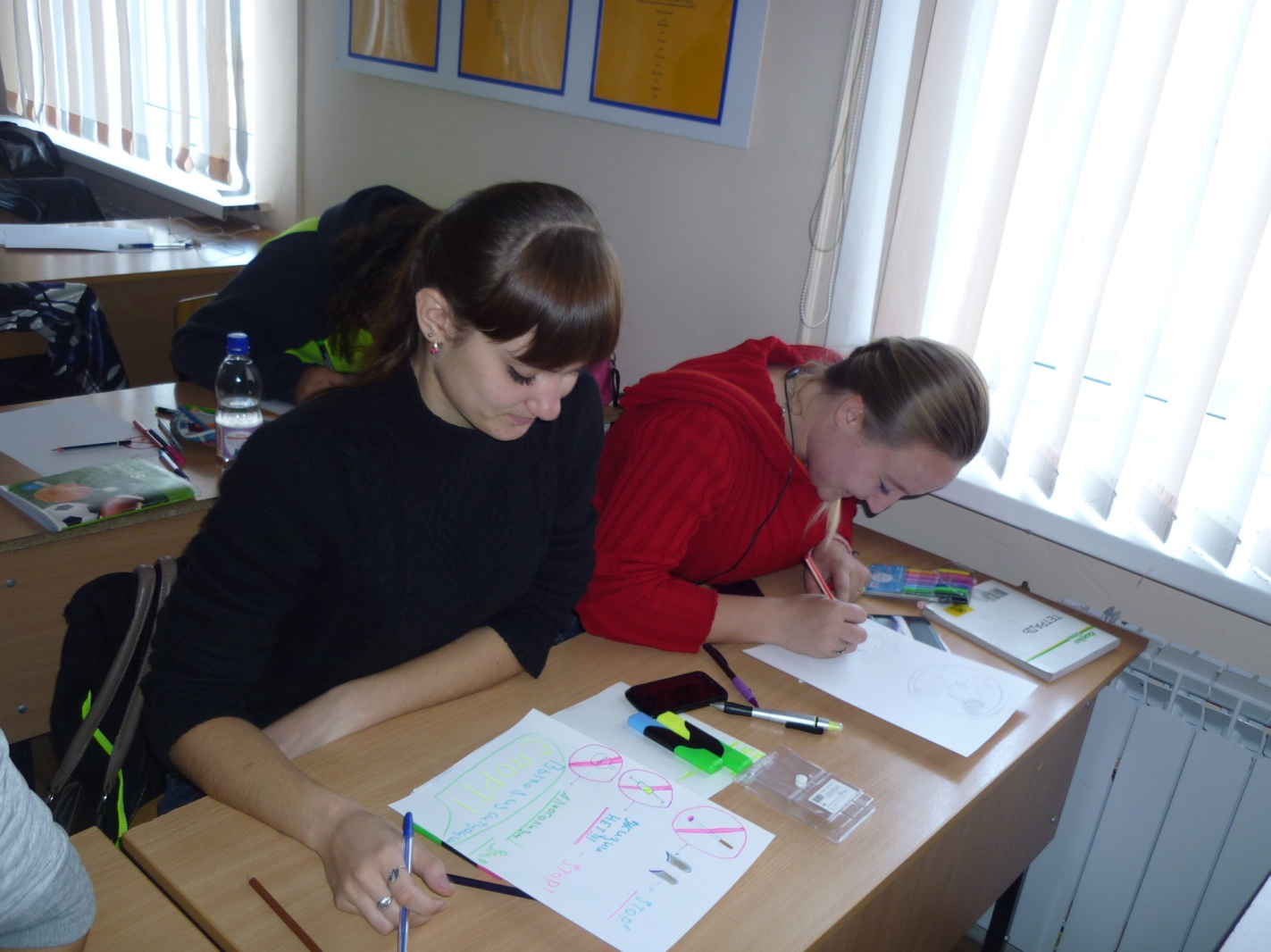 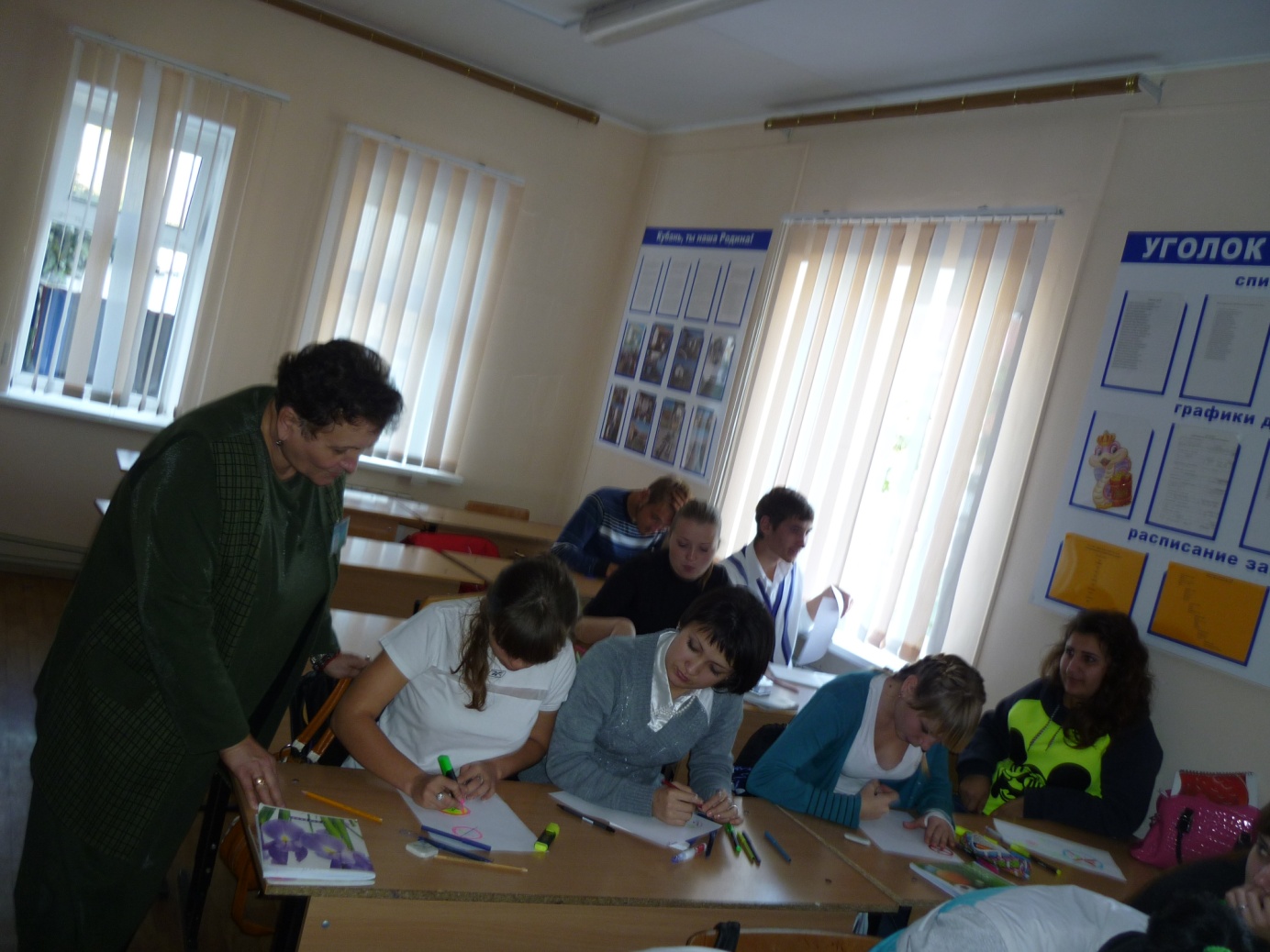 